Виконавчий комітет Нетішинської міської радиХмельницької областіР І Ш Е Н Н Я25.05.2023					Нетішин				  № 196/2023Про внесення змін до рішення виконавчого комітету Нетішинської міської ради від 12 січня 2023 року                       № 4/2023 «Про платні послуги у комунальному некомерційному підприємстві Нетішинської міської ради «Спеціалізована медико-санітарна частина м. Нетішин»Відповідно до підпункту 2 пункту «а» статті 28, пункту 3 частини 4           статті 42 Закону України «Про місцеве самоврядування в Україні», постанови Кабінету Міністрів України від 17 вересня 1996 року № 1138 «Про затвердження переліку платних послуг, які надаються в державних і комунальних закладах охорони здоров’я та вищих медичних навчальних закладах», зі змінами, постанови Кабінету Міністрів України від 27 лютого 2019 року № 134 «Про внесення змін до деяких постанов Кабінету Міністрів України», листа КНП НМР «СМСЧ м. Нетішин», зареєстрованого у виконавчому комітеті Нетішинської міської ради 09 травня 2023 року за № 25/1636-01-11/2023, виконавчий комітет Нетішинської міської радиВИРІШИВ:Унести до рішення виконавчого комітету Нетішинської міської ради від             12 січня 2023 року № 4/2023 «Про платні послуги у комунальному некомерційному підприємстві Нетішинської міської ради «Спеціалізована медико-санітарна частина м. Нетішин» такі зміни:у додатку 3 до рішення «Вартість платних послуг у комунальному некомерційному підприємстві Нетішинської міської ради «Спеціалізована медико-санітарна частина м.Нетішин» розділ VIІ «Оздоровчий масаж, гімнастика, бальнеологічні процедури з метою профілактики захворювань та зміцнення здоров’я дорослого населення» викласти у новій редакції, що додається.Міський голова							Олександр СУПРУНЮКДодаток 3рішення виконавчого комітету міської ради 12.01.2023 № 4/2023(у редакції рішення виконавчого комітету міської ради 25.05.2023 № 196/2023)НОВА РЕДАКЦІЯ розділу VІІ «Оздоровчий масаж, гімнастика, бальнеологічні процедури з метою профілактики захворювань та зміцнення здоров’я дорослого населення»Керуючий справами виконавчого комітету міської ради								Любов ОЦАБРИКАКод послугиНайменування послугиОд. виміруЦіна (грн) без ПДВПДВ (грн)Ціна(грн)з ПДВФізіотерапевтичні послугиФізіотерапевтичні послугиФізіотерапевтичні послугиФізіотерапевтичні послугиФізіотерапевтичні послугиФізіотерапевтичні послуги1УВЧ-терапія1 сеанс52,1410,4362,572Гальванізація1 сеанс65,6413,1378,773Електрофорез медикаментозний1 сеанс69,4513,8983,344СМТ-терапія (електростимуляція)1 сеанс52,4710,4962,965Мікрохвильова терапія1 сеанс52,4710,4962,966Дарсонвалізація1 сеанс54,5410,9165,457Ультразвукова терапія1 сеанс54,0710,8164,888Ультрафонофорез терапія1 сеанс65,4413,0978,539Ультрафіолетове опромінення загальне та місцеве1 сеанс44,578,9153,4810Тубус-кварцева терапія1 сеанс39,327,8647,1811Лазеротерапія1 сеанс52,4710,4962,9612Магнітотерапія1 сеанс65,6413,1378,7713Магніто-лазеро -ультрафонофорез терапія1 сеанс65,8113,1678,9714ЛТКВЧ-терапія1 сеанс52,4710,4962,9615Інгаляція (без урахування вартості медикаментів)1 сеанс35,487,1042,5816Озокеритотерапія1 сеанс74,9714,9989,96Фізична терапія/ерготерапіяФізична терапія/ерготерапіяФізична терапія/ерготерапіяФізична терапія/ерготерапіяФізична терапія/ерготерапіяФізична терапія/ерготерапія17Заняття однієї людини в групі з             4-х чоловік1 заняття18,493,7022,1918Індивідуальне заняття 1 заняття73,9714,7988,76Бальнеологічні процедуриБальнеологічні процедуриБальнеологічні процедуриБальнеологічні процедуриБальнеологічні процедуриБальнеологічні процедури19Бальнеотерапія1 сеанс108,6221,72130,34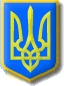 